                                ПРЕЗЕНТАЦИЯ.                       КО ДНЮ 75 ЛЕТ ПОБЕДЫ.                                                            МАОУ СОШ №17                                                            Ученицы 6 «А» класса.                                                          Белобородовой Арины.Тюрин Петр Иванович д.з 1902год.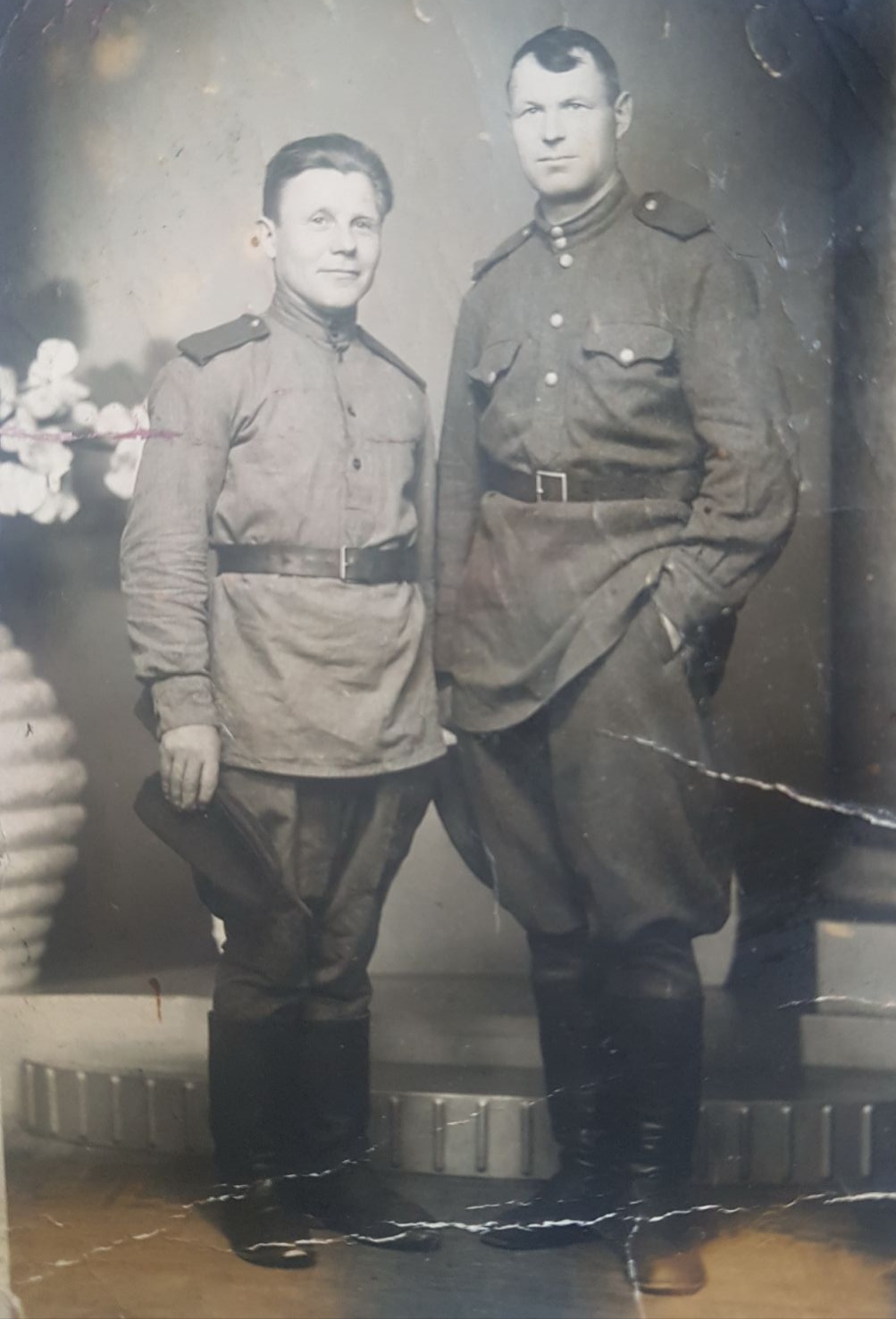 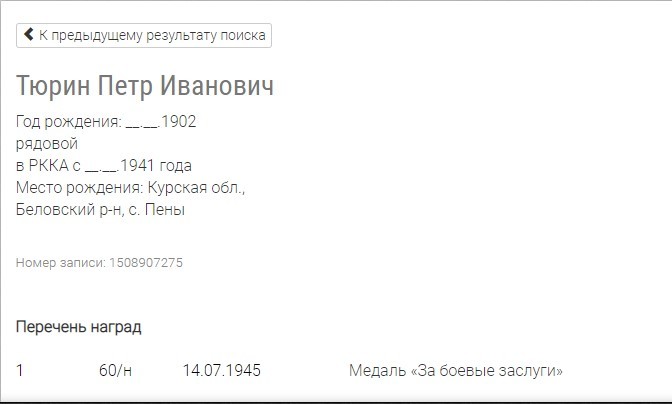 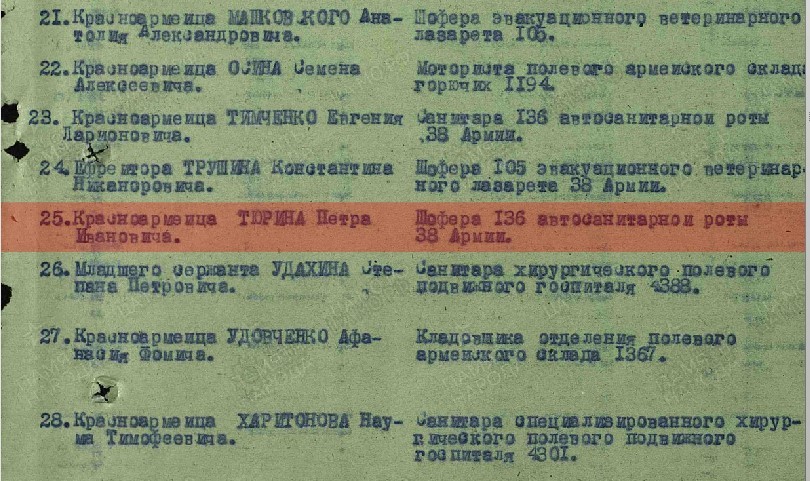 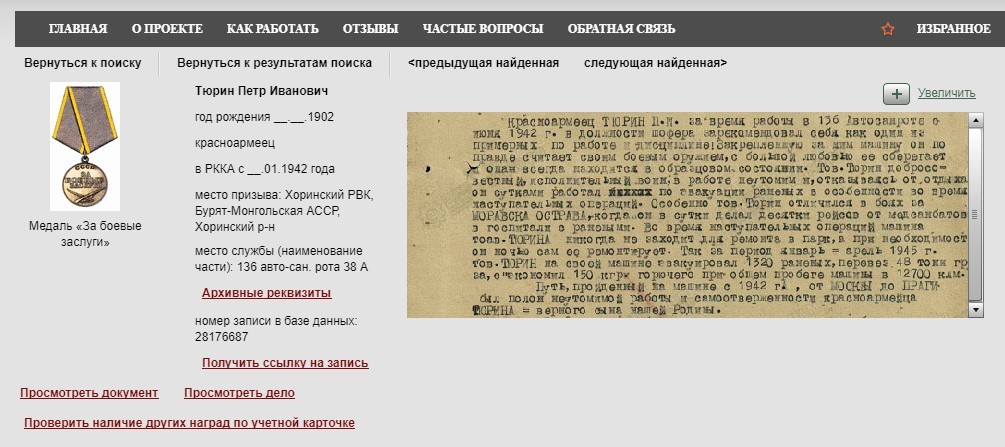 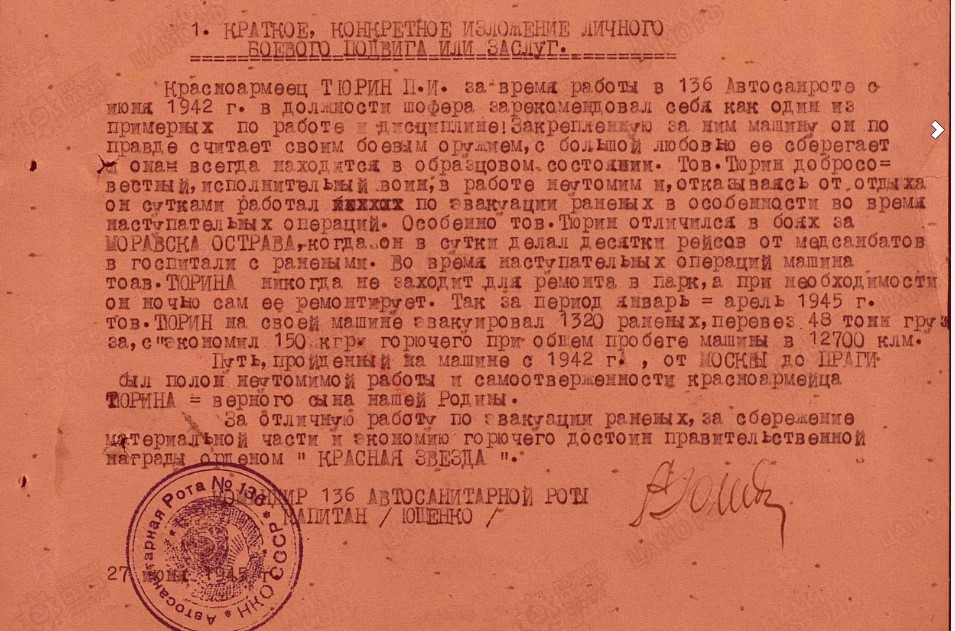 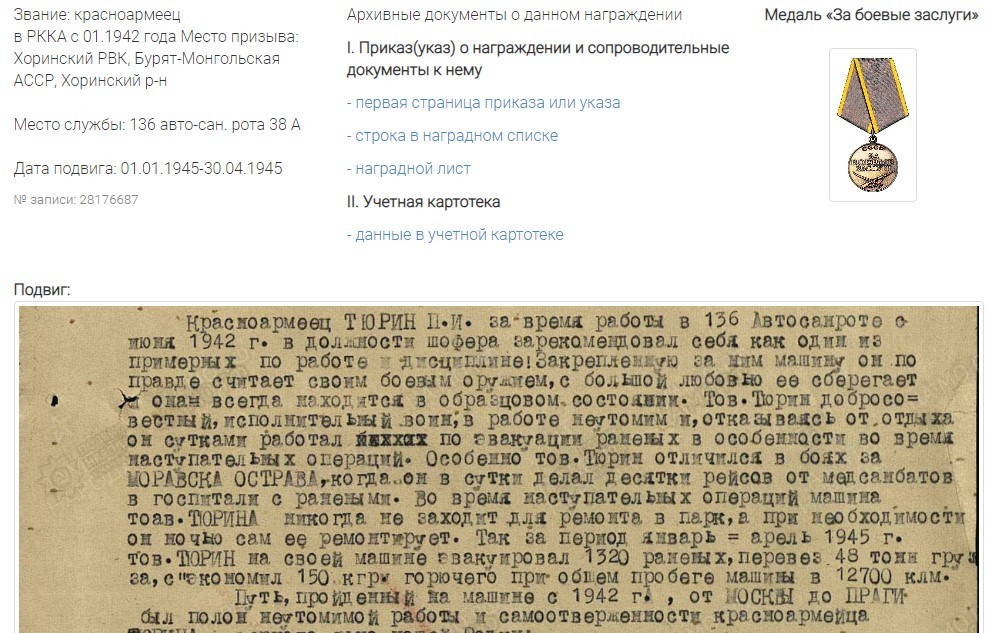 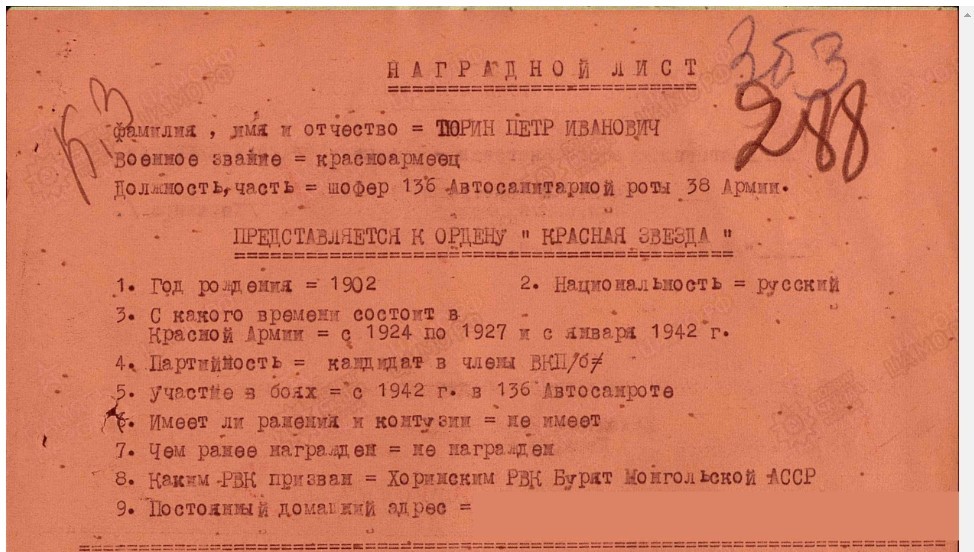 